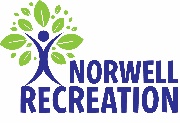 Winter 2024 Norwell Rec Basketball Game SchedulesCOED 1st/2nd  Grade (UPDATED 2/1/24)All practices/games played at Vinal School Gym.  Please enter thru Gym Lobby on the left side of the building.  Front court is first court when entering Vinal Gym, Back court is the second court.  Wear shorts, a jersey, and gym shoes every Friday!  Bring a water bottle!  Come ready to play!  Check in at door and go to assigned court!  All parents/spectators must sit in the spectator area.  Vinal Bleachers are not available during Winter 2024.  Please plan on standing and staying in Spectator Area.Players should arrive at the time listed!  Please leave promptly at end of game as to not cause bottle neck with team entering.   Game time will start with a 30-minute skill session followed by a 30-minute game.5-6p Front Court5-6p Back Court6:15-7:15pFront Court6:15-7:15p Back Court1/12/24BYE #9 PURPLE#8 MAROON v.  #1 RED#2 LIGHT BLUE v.  #7 SILVER#3 YELLOW v. #6 BLACK#4 ROYAL v.  #5 ORANGE1/19/24BYE #4 ROYAL #5 ORANGE v.#3 YELLOW#6 BLACK v.#2 LIGHT BLUE#7 SILVER v.#1 RED#8 MAROON v.#9 PURPLE1/26/24BYE #1 RED#2 LIGHT BLUE v. #9 PURPLE#3 YELLOW v.#8 MAROON#4 ROYAL v.#7 SILVER#5 ORANGE v.#6 BLACK2/2/24BYE #5 ORANGE#6 BLACK v.#4 ROYAL#7 SILVER v.#3 YELLOW#8 MAROON v.#2 LIGHT BLUE#9 PURPLE v. #1 RED2/9/24BYE #2 LIGHT BLUE#3 YELLOW v. #1 RED#4 ROYAL v.#9 PURPLE#5 ORANGE v. #8 MAROON#6 BLACK v. #7 SILVER2/16/24BYE #6 BLACK#7 SILVER v. #5 ORANGE#8 MAROON v. #4 ROYAL#9 PURPLE v. #3 YELLOW#1 RED v. #2 LIGHT BLUE2/23/24NO GAMESNO GAMESNO GAMESNO GAMES3/1/24BYE #3 YELLOW#4 ROYAL v. #2 LIGHT BLUE#5 ORANGE v. #1 RED#6 BLACK v. #9 PURPLE#7 SILVER v. #8 MAROON3/8/24BYE #7 SILVER#8 MAROON v.#6 BLACK#9 PURPLE v.#5 ORANGE#1 RED v. #4 ROYAL#2 LIGHT BLUE v.#3 YELLOW3/15/24BYE #8 MAROON#9 PURPLE v.  #7 SILVER#1 RED v.#6 BLACK#2 LIGHT BLUE v.#5 ORANGE#3 YELLOW v. #4 ROYAL